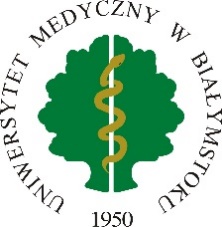 Formularz ofertowy w konkursie...................................................miejscowość i data                 nazwa i adres WykonawcyUniwersytet Medyczny w Białymstokuul. Jana Kilińskiego 115 – 089 BiałystokOdpowiadając na Konkurs o numerze ………………………. z dnia ....................................... na wyłonienie zwycięzcy konkursu ……………………… ........................................................................................................................................................................................................................................................................................................................................................................., (wpisać przedmiot konkursu)oferujemy realizację przedmiotu konkursu na następujących warunkach: Całkowite wykonanie usługi stanowiącej przedmiot niniejszego konkursu zrealizujemy od dnia zawarcia umowy do dnia …………………….. Oświadczamy, iż upewniliśmy się co do prawidłowości i kompletności złożonej przez nas oferty oraz nie wnosimy uwag co do prawidłowości i kompletności Regulaminu konkursu.Oferujemy pozyskanie ….. kandydatów na studia anglojęzyczne. Oświadczamy, że posiadamy doświadczenie w zakresie wykonania …… usług w zakresie rekrutacji studentów anglojęzycznych na potrzeby uczelni wyższej (uczelni wyższych). Potwierdzeniem doświadczenia są następujące zrealizowane usługi: ………………Do wykonania przedmiotu konkursu zostanie wyznaczona następująca osoba (osoby): ……………… (w ramach minimum określonego w pkt. 4 Regulaminu konkursu). Do wykonania przedmiotu konkursu zostanie dodatkowo wyznaczona następująca osoba (osoby): ………………W przypadku wyboru naszej oferty, zobowiązujemy się do zawarcia umowy w miejscu 
i terminie wskazanym przez Organizatora konkursu. Zobowiązujemy się do zawarcia umowy zgodnie z wzorem umowy stanowiącym Załącznik nr 2 do Regulaminu konkursu. Zobowiązujemy się do zawarcia umowy o powierzeniu przetwarzania danych zgodnie z wzorem umowy stanowiącym Załącznik nr 3 do Regulaminu konkursu. Oświadczamy, że posiadamy doświadczenie i uprawnienia do wykonywaniu tego typu usług.Oświadczamy, że znajdujemy się w sytuacji ekonomicznej i finansowej umożliwiającej należyte wykonanie przedmiotu konkursu. Do formularza konkursowego załączamy następujące dokumenty:……………………………………………………………………………………….........................................................Podpis i pieczątka Wykonawcy